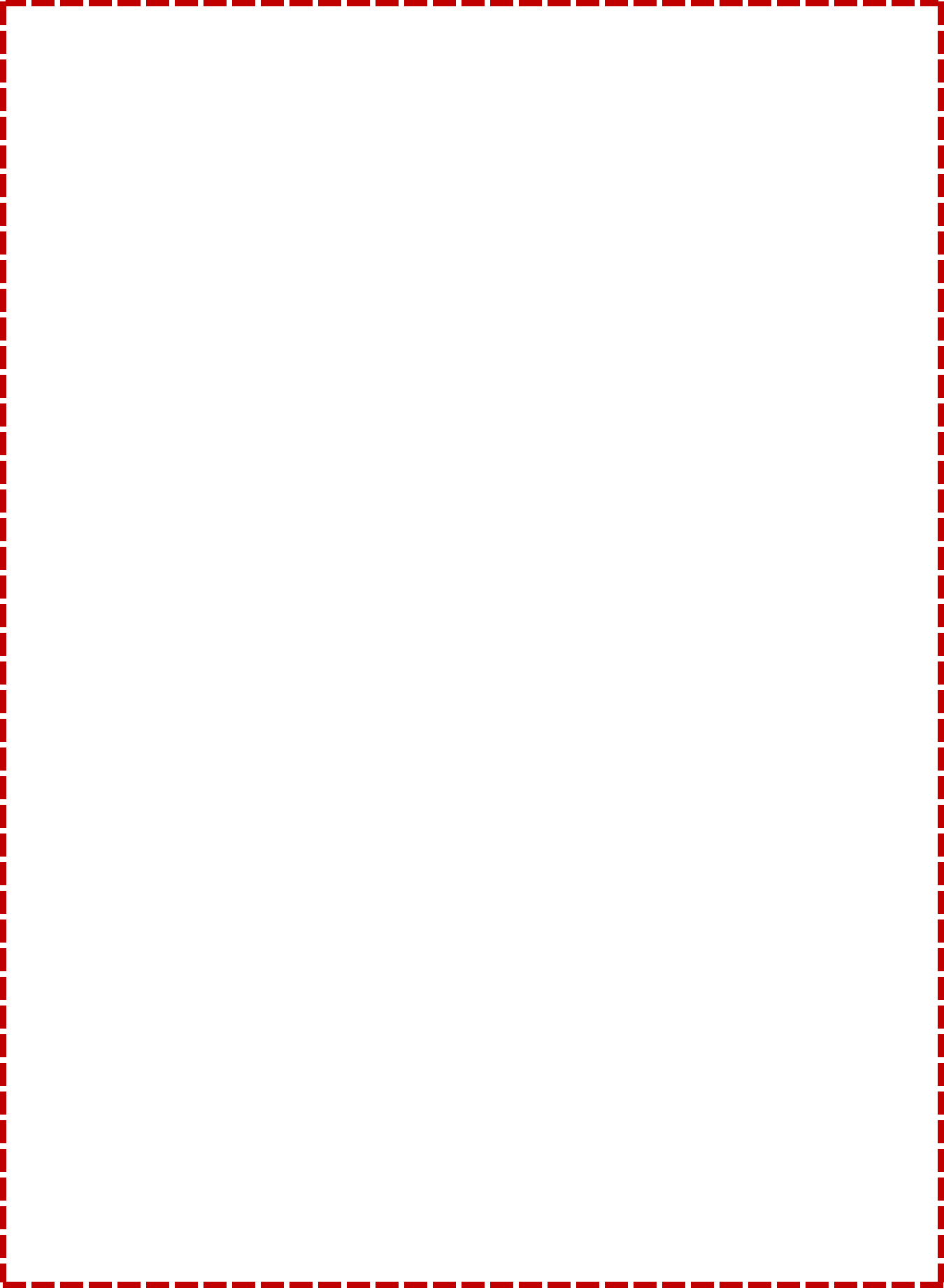 FAX COVER SHEETUrgentFax ReviewPlease ReplyPlease Comment